
PALVELUN MUUTOSPYYNTÖLOMAKE
PALVELUN MUUTOSPYYNTÖLOMAKE
PALVELUN MUUTOSPYYNTÖLOMAKE
PALVELUN MUUTOSPYYNTÖLOMAKE
PALVELUN MUUTOSPYYNTÖLOMAKE
PALVELUN MUUTOSPYYNTÖLOMAKE
PALVELUN MUUTOSPYYNTÖLOMAKEPäiväys (p.k.vvvv) ja klo (hh:mm)Päiväys (p.k.vvvv) ja klo (hh:mm)Päiväys (p.k.vvvv) ja klo (hh:mm)Päiväys (p.k.vvvv) ja klo (hh:mm)Päiväys (p.k.vvvv) ja klo (hh:mm)Päiväys (p.k.vvvv) ja klo (hh:mm)Lisäpalveluiden tilausLisäpalveluiden tilausLisäpalveluiden tilausLisäpalveluiden tilausLisäpalveluiden tilausLisäpalveluiden tilausLisäpalveluiden tilausAlkup. post.jättöpäivä (p.k.vvvv)Alkup. post.jättöpäivä (p.k.vvvv)Alkup. post.jättöpäivä (p.k.vvvv)Alkup. post.jättöpäivä (p.k.vvvv)Alkup. post.jättöpäivä (p.k.vvvv)Alkup. post.jättöpäivä (p.k.vvvv)Alkup. postiinjättöpaikka (postikeskus/terminaali)Alkup. postiinjättöpaikka (postikeskus/terminaali)Alkup. postiinjättöpaikka (postikeskus/terminaali)Alkup. postiinjättöpaikka (postikeskus/terminaali)Alkup. postiinjättöpaikka (postikeskus/terminaali)Alkup. postiinjättöpaikka (postikeskus/terminaali)Alkup. post.jättöpaik. (muu, mikä?)Alkup. post.jättöpaik. (muu, mikä?)Alkup. post.jättöpaik. (muu, mikä?)Alkup. post.jättöpaik. (muu, mikä?)Alkup. post.jättöpaik. (muu, mikä?)Alkup. post.jättöpaik. (muu, mikä?)Muutoksen tilaajaMuutoksen tilaajaMuutoksen tilaajaMuutoksen tilaajaMuutoksen tilaajaMuutoksen tilaajaMuutoksen tilaajaMuutoksen tilaajaMuutoksen tilaajaMuutoksen tilaajaMuutoksen tilaajaMuutoksen tilaajaMuutoksen tilaajaMuutoksen tilaajaMuutoksen tilaajaMuutoksen tilaajaMuutoksen tilaajaYrityksen nimiPuhelinPuhelinPuhelinPuhelinPuhelinHenkilön nimiemailemailemailemailemailLehden perustiedotLehden perustiedotLehden perustiedotLehden perustiedotLehden perustiedotLehden perustiedotLehden perustiedotLehden perustiedotLehden perustiedotLehden perustiedotLehden perustiedotLehden perustiedotLehden perustiedotLehden perustiedotLehden perustiedotLehden perustiedotLehden perustiedotTilausasiakasnroLähetyslistan nroLähetyslistan nroLähetyslistan nroLähetyslistan nroLähetyslistan nroLehden nimiLehden nro.Lehden nro.Lehden nro.Lehden nro.Lehden nro.NimikePostittajaPostittajaPostittajaPostittajaPostittajaLisäpalveluiden tilausLisäpalveluiden tilausLisäpalveluiden tilausLisäpalveluiden tilausLisäpalveluiden tilausLisäpalveluiden tilausLisäpalveluiden tilausLisäpalveluiden tilausLisäpalveluiden tilausLisäpalveluiden tilausLisäpalveluiden tilausLisäpalveluiden tilausLisäpalveluiden tilausLisäpalveluiden tilausLisäpalveluiden tilausLisäpalveluiden tilausLisäpalveluiden tilausValittu muutosPost.jättöpäiväPostiinjättöpaikka (postikeskus/termin.)Postiinjättöpaikka (postikeskus/termin.)Postiinjättöpaikka (postikeskus/termin.)Postiinjättöpaikka (postikeskus/termin.)Postiinjättöpaikka (postikeskus/termin.)JakelupäiväPostiinjättöpaikka (muu?)Postiinjättöpaikka (muu?)Postiinjättöpaikka (muu?)Postiinjättöpaikka (muu?)Postiinjättöpaikka (muu?)JakelupäiväPostiinjättöpaikka (muu?)Postiinjättöpaikka (muu?)Postiinjättöpaikka (muu?)Postiinjättöpaikka (muu?)Postiinjättöpaikka (muu?)Kimputettu   Kimputtamaton, Lehden lisäkäsittely     Kimputtamaton, Lehden lisäkäsittely     Kimputtamaton, Lehden lisäkäsittely     Kimputtamaton, Lehden lisäkäsittely     Kimputtamaton, Lehden lisäkäsittely     Kimputtamaton, Lehden lisäkäsittely     Kimputtamaton, Lehden lisäkäsittely     Kimputtamaton, Lehden lisäkäsittely     Jos muutos ei koske kokoerää, niin mitä postinumeroalueita se koskeeJos muutos ei koske kokoerää, niin mitä postinumeroalueita se koskeeJos muutos ei koske kokoerää, niin mitä postinumeroalueita se koskeeEräkoko (kpl)Postinumeroalueet joita muutos koskeePostinumeroalueet joita muutos koskeePostinumeroalueet joita muutos koskeePostinumeroalueet joita muutos koskeePostinumeroalueet joita muutos koskeeLähetä täytetty lomake sähköpostilla osoitteeseen postien.vastaanotto@posti.comLähetä täytetty lomake sähköpostilla osoitteeseen postien.vastaanotto@posti.comLähetä täytetty lomake sähköpostilla osoitteeseen postien.vastaanotto@posti.comLähetä täytetty lomake sähköpostilla osoitteeseen postien.vastaanotto@posti.comLähetä täytetty lomake sähköpostilla osoitteeseen postien.vastaanotto@posti.comLähetä täytetty lomake sähköpostilla osoitteeseen postien.vastaanotto@posti.comLähetä täytetty lomake sähköpostilla osoitteeseen postien.vastaanotto@posti.comLähetä täytetty lomake sähköpostilla osoitteeseen postien.vastaanotto@posti.comLähetä täytetty lomake sähköpostilla osoitteeseen postien.vastaanotto@posti.comLähetä täytetty lomake sähköpostilla osoitteeseen postien.vastaanotto@posti.comLähetä täytetty lomake sähköpostilla osoitteeseen postien.vastaanotto@posti.comLähetä täytetty lomake sähköpostilla osoitteeseen postien.vastaanotto@posti.comLähetä täytetty lomake sähköpostilla osoitteeseen postien.vastaanotto@posti.comLähetä täytetty lomake sähköpostilla osoitteeseen postien.vastaanotto@posti.comLähetä täytetty lomake sähköpostilla osoitteeseen postien.vastaanotto@posti.comLähetä täytetty lomake sähköpostilla osoitteeseen postien.vastaanotto@posti.comLähetä täytetty lomake sähköpostilla osoitteeseen postien.vastaanotto@posti.comVastaus (Posti Oy täyttää alla olevat kohdat)Vastaus (Posti Oy täyttää alla olevat kohdat)Vastaus (Posti Oy täyttää alla olevat kohdat)Vastaus (Posti Oy täyttää alla olevat kohdat)Vastaus (Posti Oy täyttää alla olevat kohdat)Vastaus (Posti Oy täyttää alla olevat kohdat)Vastaus (Posti Oy täyttää alla olevat kohdat)Vastaus (Posti Oy täyttää alla olevat kohdat)Vastaus (Posti Oy täyttää alla olevat kohdat)Vastaus (Posti Oy täyttää alla olevat kohdat)Vastaus (Posti Oy täyttää alla olevat kohdat)Vastaus (Posti Oy täyttää alla olevat kohdat)Vastaus (Posti Oy täyttää alla olevat kohdat)Vastaus (Posti Oy täyttää alla olevat kohdat)Vastaus (Posti Oy täyttää alla olevat kohdat)Vastaus (Posti Oy täyttää alla olevat kohdat)Vastaus (Posti Oy täyttää alla olevat kohdat)PalvelulupausKyllä:Kyllä: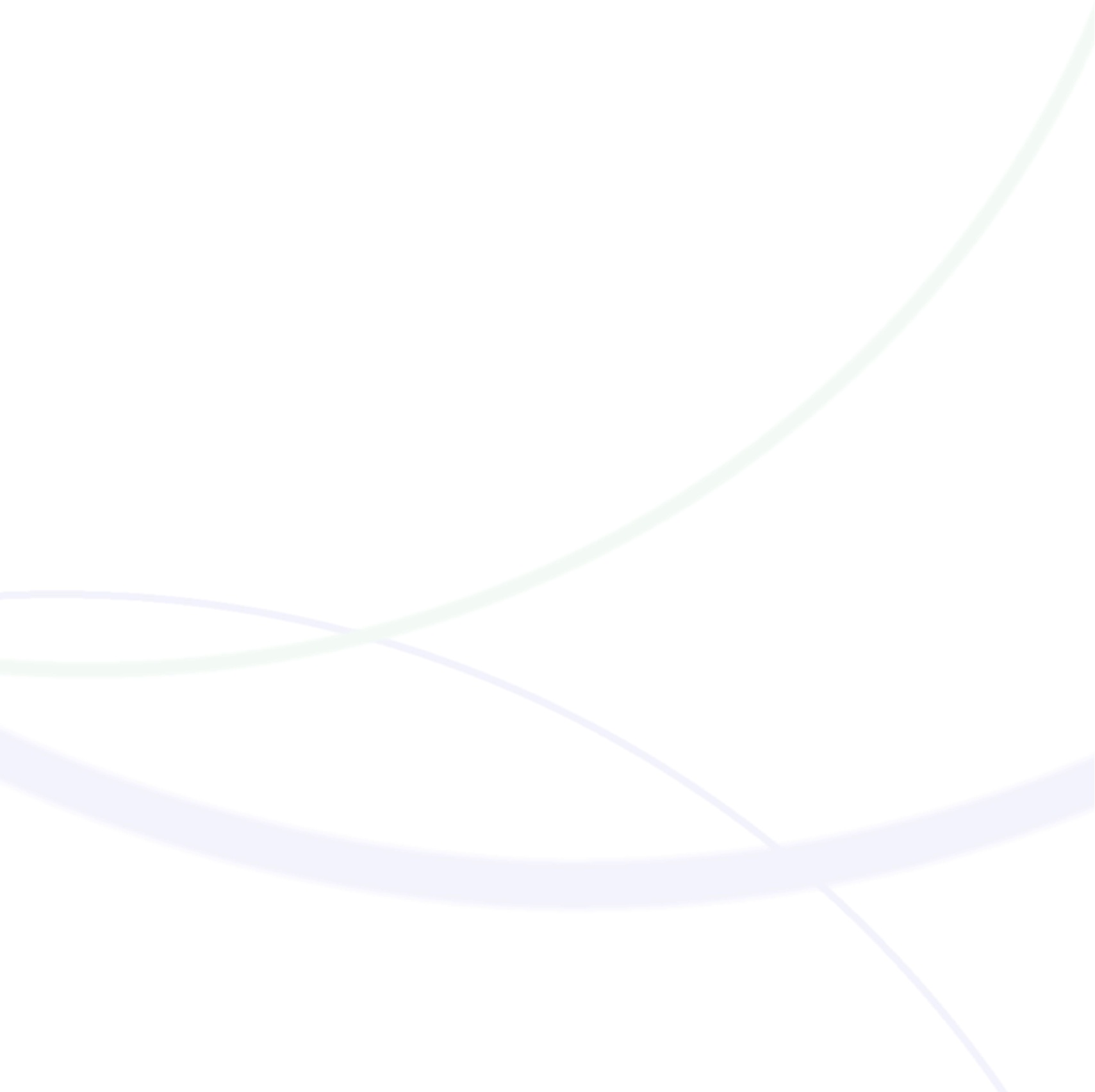 Ei: Rajattu   Rajattu  Palvelulupaus(lisätietoa):LisätiedotAlue, jolle palvelulupaus toteutuu, jos rajattu lupausAlue, jolle palvelulupaus toteutuu, jos rajattu lupausAlue, jolle palvelulupaus toteutuu, jos rajattu lupausAlue, jolle palvelulupaus toteutuu, jos rajattu lupausAlue, jolle palvelulupaus toteutuu, jos rajattu lupausAlue, jolle palvelulupaus toteutuu, jos rajattu lupausYksiköintitaso:Lähetyslistalle merkittävä lisäpalveluLähetyslistalle merkittävä lisäpalveluLähetyslistalle merkittävä lisäpalveluLähetyslistalle merkittävä lisäpalveluLähetyslistalle merkittävä lisäpalveluLähetyslistalle merkittävä lisäpalveluYksiköintitaso (muu, mikä?)Lähetyslistalle merkittävä lisäpalveluLähetyslistalle merkittävä lisäpalveluLähetyslistalle merkittävä lisäpalveluLähetyslistalle merkittävä lisäpalveluLähetyslistalle merkittävä lisäpalveluLähetyslistalle merkittävä lisäpalveluPyydämme teitä lisäämään muutosrivikoodin PTP:llä lähetyserä -näkymässä sekä muuttamaan valittu palvelu vastaamaan tilattua palvelua. Lisäksi tulee muuttaa lähetyserän ohjaustiedot vastaamaan postitettavan erän palvelua.Pyydämme teitä lisäämään muutosrivikoodin PTP:llä lähetyserä -näkymässä sekä muuttamaan valittu palvelu vastaamaan tilattua palvelua. Lisäksi tulee muuttaa lähetyserän ohjaustiedot vastaamaan postitettavan erän palvelua.Pyydämme teitä lisäämään muutosrivikoodin PTP:llä lähetyserä -näkymässä sekä muuttamaan valittu palvelu vastaamaan tilattua palvelua. Lisäksi tulee muuttaa lähetyserän ohjaustiedot vastaamaan postitettavan erän palvelua.Pyydämme teitä lisäämään muutosrivikoodin PTP:llä lähetyserä -näkymässä sekä muuttamaan valittu palvelu vastaamaan tilattua palvelua. Lisäksi tulee muuttaa lähetyserän ohjaustiedot vastaamaan postitettavan erän palvelua.Pyydämme teitä lisäämään muutosrivikoodin PTP:llä lähetyserä -näkymässä sekä muuttamaan valittu palvelu vastaamaan tilattua palvelua. Lisäksi tulee muuttaa lähetyserän ohjaustiedot vastaamaan postitettavan erän palvelua.Pyydämme teitä lisäämään muutosrivikoodin PTP:llä lähetyserä -näkymässä sekä muuttamaan valittu palvelu vastaamaan tilattua palvelua. Lisäksi tulee muuttaa lähetyserän ohjaustiedot vastaamaan postitettavan erän palvelua.Pyydämme teitä lisäämään muutosrivikoodin PTP:llä lähetyserä -näkymässä sekä muuttamaan valittu palvelu vastaamaan tilattua palvelua. Lisäksi tulee muuttaa lähetyserän ohjaustiedot vastaamaan postitettavan erän palvelua.Pyydämme teitä lisäämään muutosrivikoodin PTP:llä lähetyserä -näkymässä sekä muuttamaan valittu palvelu vastaamaan tilattua palvelua. Lisäksi tulee muuttaa lähetyserän ohjaustiedot vastaamaan postitettavan erän palvelua.Pyydämme teitä lisäämään muutosrivikoodin PTP:llä lähetyserä -näkymässä sekä muuttamaan valittu palvelu vastaamaan tilattua palvelua. Lisäksi tulee muuttaa lähetyserän ohjaustiedot vastaamaan postitettavan erän palvelua.Pyydämme teitä lisäämään muutosrivikoodin PTP:llä lähetyserä -näkymässä sekä muuttamaan valittu palvelu vastaamaan tilattua palvelua. Lisäksi tulee muuttaa lähetyserän ohjaustiedot vastaamaan postitettavan erän palvelua.Pyydämme teitä lisäämään muutosrivikoodin PTP:llä lähetyserä -näkymässä sekä muuttamaan valittu palvelu vastaamaan tilattua palvelua. Lisäksi tulee muuttaa lähetyserän ohjaustiedot vastaamaan postitettavan erän palvelua.Pyydämme teitä lisäämään muutosrivikoodin PTP:llä lähetyserä -näkymässä sekä muuttamaan valittu palvelu vastaamaan tilattua palvelua. Lisäksi tulee muuttaa lähetyserän ohjaustiedot vastaamaan postitettavan erän palvelua.Pyydämme teitä lisäämään muutosrivikoodin PTP:llä lähetyserä -näkymässä sekä muuttamaan valittu palvelu vastaamaan tilattua palvelua. Lisäksi tulee muuttaa lähetyserän ohjaustiedot vastaamaan postitettavan erän palvelua.Pyydämme teitä lisäämään muutosrivikoodin PTP:llä lähetyserä -näkymässä sekä muuttamaan valittu palvelu vastaamaan tilattua palvelua. Lisäksi tulee muuttaa lähetyserän ohjaustiedot vastaamaan postitettavan erän palvelua.Pyydämme teitä lisäämään muutosrivikoodin PTP:llä lähetyserä -näkymässä sekä muuttamaan valittu palvelu vastaamaan tilattua palvelua. Lisäksi tulee muuttaa lähetyserän ohjaustiedot vastaamaan postitettavan erän palvelua.Pyydämme teitä lisäämään muutosrivikoodin PTP:llä lähetyserä -näkymässä sekä muuttamaan valittu palvelu vastaamaan tilattua palvelua. Lisäksi tulee muuttaa lähetyserän ohjaustiedot vastaamaan postitettavan erän palvelua.                                              Muutospyynnön käsittelijä:                                              Muutospyynnön käsittelijä:                                              Muutospyynnön käsittelijä:                                              Muutospyynnön käsittelijä:                                              Muutospyynnön käsittelijä:                                              Muutospyynnön käsittelijä:                                              Muutospyynnön käsittelijä:                                              Muutospyynnön käsittelijä:                                              Muutospyynnön käsittelijä:                                              Muutospyynnön käsittelijä:                                              Muutospyynnön käsittelijä:                                              Muutospyynnön käsittelijä:                                              Muutospyynnön käsittelijä:                                              Muutospyynnön käsittelijä:                                              Muutospyynnön käsittelijä:                                              Muutospyynnön käsittelijä:                                              Muutospyynnön käsittelijä: